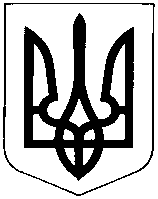 УКРАЇНАХМЕЛЬНИЦЬКА ОБЛАСТЬНОВОУШИЦЬКА СЕЛИЩНА РАДАНОВОУШИЦЬКОЇ СЕЛИЩНОЇ ОБ’ЄДНАНОЇ  ТЕРИТОРІАЛЬНОЇ ГРОМАДИР І Ш Е Н Н Япозачергової  сесії селищної ради VII скликаннявід 02 серпня 2018 року №27смт Нова УшицяПро надання погоджень на затвердження проектів землеустроющодо відведення земельних ділянок      Відповідно до статті 26 Закону України «Про місцеве самоврядування в Україні»,  розпорядження Кабінету Міністрів України від 31 січня 2018 року № 60 «Питання передачі земельних ділянок сільськогосподарського призначення державної власності у комунальну власність об»єднаних територіальних громад, селищна рада вирішила:1. Погодити  затвердження проектів землеустрою щодо відведення земельних ділянок громадянам (зідно додатку)., 2. Контроль за виконанням рішення покласти на постійну комісію Новоушицької селищної ради з питань містобудування, будівництва, земельних відносин та охорони навколишнього природного середовища.Селищний  голова                                                                    О. Московчук                                                                                 Додаток  № 1Перелікгромадян яким погоджується затвердження проектів землеустрою щодо відведення земельних ділянокСекретар ради								С. Мегель№ п/пПІПЦільове призначення, розташування земельної ділянки Кадастровий номерПлоща, га1Мостова Людмила МиколаївнаВедення особистого селянського господарства за межами смт. Нова Ушиця6823355100:04:001:02750,09022Боднарук Богдан МиколайовичВедення особистого селянського господарства за межами с. Шебутинці6823380700:06:001:08002,00003Приходько Борис ФеодосійовичВедення особистого селянського господарства за межами с. Джуржівка6823382000:09:002:00901,05004Наконечна Надія ВасилівнаВедення особистого селянського господарства за межами с. Джуржівка6823382000:10:001:014+01,00005Яровий Анатолій ІвановичВедення індивідуального садівництва за межами смт. Нова Ушиця6823355100:06:001:01250,1200